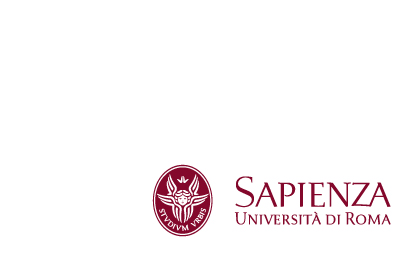 Corso di laurea magistrale a ciclo unico in Medicina e Chirurgia “A”Orario delle lezioni del secondo semestre – a.a. 2018-2019 – I annoI ANNO - II SEMESTRE  inizio lezioni: LUNEDI’ 4 MARZO 2019AULE INTERESSATE:	aula A – Clinica Ortopedica “Marino Zuco” (Città Universitaria) _ codice aula CU016aula A – II Clinica Chirurgica “P. Stefanini” (Policlinico Umberto I) _ codice aula PL003N.B * per le esercitazioni di Biologia e Genetica, rivolgersi al coordinatore di C.I..** le esercitazioni di Istologia ed Embriologia si terranno presso le aulette del Dip. di Istologia ed Embriologia. *********************************************************Legenda insegnamenti e docenti:Legenda aule: Corso di laurea magistrale a ciclo unico in Medicina e Chirurgia “A”Orario delle lezioni del secondo semestre – a.a. 2018-2019 – II annoII ANNO - II SEMESTRE  inizio lezioni: LUNEDI’ 4 MARZO 2019AULE INTERESSATE:	aula A – Anatomia Umana “Realdo Colombo” e Laboratori (Dip. di Anatomia Umana – Via Alfonso Borelli, 50) _ codice aula RM057aula A – Clinica Ortopedica “Marino Zuco” (Città Universitaria) _ codice aula CU016* le esercitazioni di Anatomia Umana si terranno nelle apposite aulette presso il Dipartimento di Anatomia Umana.
** Per lo svolgimento dell'attività in Reparto (APP) lo studente deve rivolgersi al Coordinatore del CI Prof. V. Paravati *** lezioni dedicate al modulo di Inglese Scientifico Legenda insegnamenti e docenti:Legenda aule: Corso di laurea magistrale a ciclo unico in Medicina e Chirurgia “A”Orario delle lezioni del secondo semestre – a.a. 2018-2019 – III annoIII ANNO - II SEMESTRE  inizio lezioni: LUNEDI’ 4 MARZO 2019AULE INTERESSATE:	aula A – Clinica Pediatrica (Policlinico Umberto I) _ codice aula PL037 Legenda insegnamenti e docenti:Legenda aule: Corso di laurea magistrale a ciclo unico in Medicina e Chirurgia “A”Orario delle lezioni del secondo semestre – a.a. 2018-2019 – IVannoIV ANNO - II SEMESTRE  inizio lezioni: LUNEDI’ 4 MARZO 2019AULE INTERESSATE:	aula A – Clinica Medica II “C. Cassano” (Policlinico Umberto I) _ codice aula PL005Legenda insegnamenti e docenti:Legenda aule: Corso di laurea magistrale a ciclo unico in Medicina e Chirurgia “A”Orario delle lezioni del secondo semestre – a.a. 2018-2019 – V annoV ANNO - II SEMESTRE  inizio lezioni: LUNEDI’ 4 MARZO 2019AULE INTERESSATE:	aula A – Patologia Generale (Policlinico Umberto I) _ codice aula PL038 Legenda insegnamenti e docenti:Legenda aule: Corso di laurea magistrale a ciclo unico in Medicina e Chirurgia “A”Orario delle lezioni del secondo semestre – a.a. 2018-2019 – VI annoVI ANNO - II SEMESTRE  inizio lezioni: LUNEDI’ 4 MARZO 2019AULE INTERESSATE:	aula A – II Clinica Chirurgica “P. Stefanini” (Policlinico Umberto I) _ codice aula PL003Legenda insegnamenti e docenti:Legenda aule: OrarioLunedìMartedìMercoledìGiovedìVenerdì9 - 10BIOLOGIA e GENETICA (II) Aula A – Clinica OrtopedicaBIOCHIMICA (I)Aula A – Clinica OrtopedicaBIOLOGIA e GENETICA (II) Aula A – Clinica OrtopedicaBIOCHIMICA (I)Aula A – Clinica OrtopedicaMET MED SCIENT di BASE (II)Aula A – II Clinica Chirurgica10 - 11BIOLOGIA e GENETICA (II) Aula A – Clinica OrtopedicaBIOCHIMICA (I)Aula A – Clinica OrtopedicaBIOLOGIA e GENETICA (II) Aula A – Clinica OrtopedicaBIOCHIMICA (I)Aula A – Clinica OrtopedicaMET MED SCIENT di BASE (II)Aula A – II Clinica Chirurgica11 - 12ISTOLOGIA ED EMBRIOLOGIAAula A – Clinica OrtopedicaISTOLOGIA ED EMBRIOLOGIAAula A – II Clinica ChirurgicaMET MED SCIENT di BASE (II)Aula A – Clinica OrtopedicaISTOLOGIA ED EMBRIOLOGIAAula A – II Clinica ChirurgicaMET MED SCIENT di BASE (II)Aula A – II Clinica Chirurgica12 - 13ISTOLOGIA ED EMBRIOLOGIAAula A – Clinica OrtopedicaISTOLOGIA ED EMBRIOLOGIAAula A – II Clinica ChirurgicaMET MED SCIENT di BASE (II)Aula A – Clinica OrtopedicaISTOLOGIA ED EMBRIOLOGIAAula A – II Clinica ChirurgicaBIOCHIMICA (I)Aula A – II Clinica Chirurgica13 - 14BIOCHIMICA (I)Aula A – II Clinica Chirurgica14 - 15BIOLOGIA e GENETICA (II)*ISTOLOGIA ED EMBRIOLOGIA**BIOLOGIA e GENETICA (II)*ISTOLOGIA ED EMBRIOLOGIA**15 - 16BIOLOGIA e GENETICA (II)*ISTOLOGIA ED EMBRIOLOGIA**BIOLOGIA e GENETICA (II)*ISTOLOGIA ED EMBRIOLOGIA**InsegnamentoDocenteCrediti Aula*Biologia e Genetica (II)M. Tripodi - L. Amicone 8 (ESAME)A - Clinica OrtopedicaIstologia ed Embriologia C. Boitani - E. Vicini 8 (ESAME)A - Clinica Ortopedica 
A - II Clinica ChirurgicaMetodologia Medico Scientifica di Base (II)A. Del Cimmuto - S. Ricci - A. Giannini - C. De Vito  -
M. Uhrova6 (ESAME)A - Clinica Ortopedica
A - II Clinica ChirurgicaBiochimica (I)F. Di Domenico - E. Barone 6 (prova in itinere/idoneità)A - Clinica Ortopedica
A - II Clinica ChirurgicaNome aulaNome edificio/sedeCodice edificioIndirizzoNoteAula AClinica OrtopedicaCU016Piazzale Aldo Moro, 5Vedi mappaAula A “Paride Stefanini”II Clinica ChirurgicaPL003Policlinico Umberto IVedi mappaOrarioLunedìMartedìMercoledìGiovedìVenerdì9 - 10FISIOL UMANA (II)aula A - ANATOMIA UMANAATTENZIONE INIZIO ORE 08:45TERMINA ORE 10:15MET MED SCIENT PRE CLINICA** (II)FISIOL UMANA (II)aula A - ANATOMIA UMANAMET MED SCIENT PRE CLINICA** (II)MICROBIOLOGIAaula A – Clinica Ortopedica10 - 11ANAT UMANA (III)aula A - ANATOMIA UMANAATTENZIONE INIZIO ORE 10:15MET MED SCIENT PRE CLINICA** (II)ANAT UMANA (III)aula A - ANATOMIA UMANAMET MED SCIENT PRE CLINICA** (II)MICROBIOLOGIAaula A – Clinica Ortopedica11 - 12ANAT UMANA (III)aula A - ANATOMIA UMANAMET MED SCIENT PRE CLINICA** (II)ANAT UMANA (III)aula A - ANATOMIA UMANAMET MED SCIENT PRE CLINICA** (II)MICROBIOLOGIAaula A – Clinica Ortopedica12 - 13ANAT UMANA (III)*le esercitazioni di Anatomia Umana si terranno nelle apposite aulette presso il Dipartimento di Anatomia Umana MICROBIOLOGIAaula A – Clinica OrtopedicaANAT UMANA (III)*le esercitazioni di Anatomia Umana si terranno nelle apposite aulette presso il Dipartimento di Anatomia UmanaMICROBIOLOGIAaula A – Clinica OrtopedicaMET MED SCIENT PRE CLINICA*** (II)13 - 14MICROBIOLOGIAaula A – Clinica OrtopedicaMICROBIOLOGIAaula A – Clinica OrtopedicaMET MED SCIENT PRE CLINICA*** (II)InsegnamentoDocenteCrediti Aula*Anatomia Umana (III)E. Gaudio - S. Nottola - A. Franchitto - P. Onori7 (ESAME)A - Anatomia UmanaFisiologia Umana (II)E. Brunamonti - L.M. Donini 7 (prova in itinere/idoneità)A - Anatomia UmanaMicrobiologiaG. Antonelli - S. D’Amelio - C. Zagaglia 7 (ESAME) A - Clinica OrtopedicaMetodologia Medico Scientifica pre Clinica (II)V. Paravati - P. De Marzio - M. Assenza - R. Lubrano - G. D’Ambrosio - G. D’Ermo - M. Uhrova9 (ESAME) Rivolgersi al Coordinatore del CI Prof. V. Paravati Nome aulaNome edificio/sedeCodice edificioIndirizzoNoteAula AClinica OrtopedicaCU016Piazzale Aldo Moro, 5Vedi mappaAula ADip. Anatomia UmanaRM057Via Alfonso Borelli, 50Vedi mappaAuletteDip. Anatomia UmanaVia Alfonso Borelli, 50Vedi mappaOrarioLunedìMartedìMercoledìGiovedìVenerdì8 - 9MET MED SCIENT CLIN (VI)Aula Magna A - Clinica Pediatrica9 - 10MET MED SCIENT CLIN (VI) Aula Magna A - Clinica PediatricaPATOL e FISIOPAT GEN (II) Aula Magna A - Clinica PediatricaMED di LABORAT (II)  Aula Magna A - Clinica Pediatrica10 - 11MET MED SCIENT CLIN (VI) Aula Magna A - Clinica PediatricaPATOL e FISIOPAT GEN (II) Aula Magna A - Clinica Pediatrica MED di LABORAT (II)  Aula Magna A - Clinica Pediatrica11 - 12MET MED SCIENT CLIN (VI) Aula Magna A - Clinica PediatricaMED di LABORAT (II)  Aula Magna A - Clinica PediatricaPATOL e FISIOPAT GEN (II) Aula Magna A - Clinica Pediatrica12 - 13PATOL e FISIOPAT GEN (II) Aula Magna A - Clinica PediatricaMED di LABORAT (II)  Aula Magna A - Clinica PediatricaPATOL e FISIOPAT GEN (II) Aula Magna A - Clinica Pediatrica13 - 14MED di LABORAT (II)  Aula Magna A - Clinica PediatricaLINGUA INGL (III)InsegnamentoDocenteCrediti Aula*Metodologia Medico Scientifica Clinica (VI)A.M. Pronio - M. Del Ben - D. Badiali - M. G. Cavallo - P. De Marzio - F. M. Frattaroli - F. Pitasi - A. R. Vestri - N. Pallotta - F. Gaj - A. Genco 8 (ESAME)A – Clinica PediatricaPatologia e Fisiopatologia Generale (II)A. Vacca - E. De Smaele - L. Di Marcotullio - E. Ferretti - G. Giannini - F. Mainiero - M. Maroder - L. Masuelli10 (ESAME)A – Clinica PediatricaMedicina di Laboratorio (II)M. Lucarelli - S. Morrone - P. Mariani - A. Angeloni - F. Ceci 6 (ESAME)A – Clinica PediatricaLingua Inglese (III)M. Uhrova4 (prova in itinere/idoneità)A – Clinica PediatricaNome aulaNome edificio/sedeCodice edificioIndirizzoNoteAula A Clinica PediatricaPL037Policlinico Umberto IVedi mappaOrarioLunedìMartedìMercoledìGiovedìVenerdì8 - 9PATOL INTEGR III 
Aula A – Clinica Medica IIPATOL INTEGR III 
Aula A – Clinica Medica IIPATOL INTEGR III 
Aula A – Clinica Medica II9 - 10PATOL INTEGR III 
Aula A – Clinica Medica IIPATOL INTEGR III 
Aula A – Clinica Medica IIPATOL INTEGR III 
Aula A – Clinica Medica II10 - 11MET MED  SCIENT INTEGR (VIII)Aula A – Clinica Medica IIMET MED  SCIENT INTEGR (VIII)Aula A – Clinica Medica IIANATOMIA PATOLOGICA e CORREL ANAT CLIN (II) 
Aula A – Clinica Medica II11 - 12ANATOMIA PATOLOGICA e CORREL ANAT CLIN (II) 
Aula A – Clinica Medica IIMET MED  SCIENT INTEGR (VIII)Aula A – Clinica Medica IIANATOMIA PATOLOGICA e CORREL ANAT CLIN (II) 
Aula A – Clinica Medica II12 - 13FARMACOL (I)Aula A – Clinica Medica IIDIAGNOSTICA per IMM 
Aula A – Clinica Medica IIDIAGNOSTICA per IMM 
Aula A – Clinica Medica II13 - 14FARMACOL (I)Aula A – Clinica Medica IIDIAGNOSTICA per IMM 
Aula A – Clinica Medica IIFARMACOL (I)Aula A – Clinica Medica IIInsegnamentoDocenteCrediti Aula*Metodologia Medico Scientifica Integrata (VIII) G. Iannucci - L. Donini - A. De Cesare - F. Maccioni - F. Speziale 3 (ESAME)Aula A “C. Cassano”Anatomia Patologica e Correlazioni Anatomo Cliniche (II)M. Riminucci - A. Corsi - I. Pecorella 5 (ESAME)Aula A “C. Cassano”Patologia Integrata IIID. Alvaro - G. Pappalardo - R. Buzzetti - A. Isidori - P. Vernia - P. Gargiulo - N. Pallotta - A. Lamazza - G. Cavallaro 12 (ESAME)Aula A “C. Cassano”Diagnostica per ImmaginiC. Catalano - V. Tombolini - G. De Vincentis - F. Maccioni 6 (ESAME)Aula A “C. Cassano”Farmacologia (I)S. Scaccianoce - P. Casolini 4 (prova in itinere/idoneità)Aula A “C. Cassano”Nome aulaNome edificio/sedeCodice edificioIndirizzoNoteAula A “C. Cassano”Clinica Medica IIPL005Policlinico Umberto IVedi mappaOrarioLunedìMartedìMercoledìGiovedìVenerdì8 - 9MET MED SCIENT: SAN PUB (IX)
Aula A – Patologia GeneraleMAL APP LOC e REUMATOL 
Aula A – Patologia Generale9 - 10MET MED SCIENT: SAN PUB (IX)
Aula A – Patologia GeneraleMAL APP LOC e REUMATOL 
Aula A – Patologia GeneralePSICH e PSICOL CLIN 
Aula A – Patologia Generale Generale10 - 11MET MED SCIENT: SAN PUB (IX)
Aula A – Patologia GeneraleDERMATOL e CHIR PLAST 
Aula A – Patologia GeneralePSICH e PSICOL CLIN 
Aula A – Patologia Generale Generale11 - 12DERMATOL e CHIR PLAST 
Aula A – Patologia GeneraleDERMATOL e CHIR PLAST 
Aula A – Patologia GeneraleLINGUA INGL (V) 
Aula A – Patologia Generale12 - 13PATOL ORG di SENSO 
Aula A – Patologia GeneraleIAula A – Clinica OculisticaPATOL ORG di SENSO 
Aula A – Patologia GeneraleIAula A – Clinica OculisticaPATOL ORG di SENSO 
Aula A – Patologia Generale13 - 14PATOL ORG di SENSO 
Aula A – Patologia GeneraleIAula A – Clinica OculisticaPATOL ORG di SENSO 
Aula A – Patologia GeneraleIAula A – Clinica OculisticaInsegnamentoDocenteCrediti Aula*Metodologia Medico Scientifica: Sanità Pubblica (IX) M. De Giusti - A.G. Solimini - M.V. Rosati - M. Sabatini 5 (prova in itinere/idoneità)A - Patologia GeneralePsichiatria e Psicologia Clinica G. Bersani - S. Ferracuti 4 (ESAME)A - Patologia GeneraleMalattie Apparato Locomotore e Reumatologia G. Valesini - G. Costanzo - A. Bernetti 3 (ESAME)A - Patologia GeneraleDermatologia e Chirurgia PlasticaS. Calvieri - D. Ribuffo - M. Carlesimo 3 (ESAME)A - Patologia GeneralePatologia Organi di SensoA. Polimeni - V. Valentini - O. Brugnoletti - A. De Biase - E. Pacella - L. Pacifici - G. Ruoppolo - L. Arrico - R. Migliorini - A. Greco 8 (ESAME)A - Patologia GeneraleLingua Inglese (V) M. Uhrova1 (ESAME)A - Clinica OculisticaNome aulaNome edificio/sedeCodice edificioIndirizzoNoteAula A Patologia GeneralePL038Policlinico Umberto IVedi mappaOrarioLunedìMartedìMercoledìGiovedìVenerdì14 - 15MED INT e CHIR GEN IIIAula A – II Clinica ChirurgicaMET MED SCIENT: MED LEGALE (XI)
Aula A – II Clinica ChirurgicaEMERGENZE MEDICO-CHIRURGICHEAula A – II Clinica Chirurgica15 - 16MED INT e CHIR GEN IIIAula A – II Clinica Chirurgica Aula A – II Clinica ChirurgicaMET MED SCIENT: MED LEGALE (XI)
Aula A – II Clinica ChirurgicaEMERGENZE MEDICO-CHIRURGICHEAula A – II Clinica Chirurgica16 - 17MED INT e CHIR GEN IIIAula A – II Clinica ChirurgicaMET MED SCIENT: MED LEGALE (XI)
Aula A – II Clinica ChirurgicaEMERGENZE MEDICO-CHIRURGICHEAula A – II Clinica ChirurgicaInsegnamentoDocenteCrediti Aula*Metodologia Medico Scientifica: Medicina Legale (XI)N. Di Luca - G. Bolino - G. Montanari Vergallo - G. Rallo 5 (ESAME)Aula A “Paride Stefanini”Medicina Interna e Chirurgia Generale IIIP. Palange - S. Filetti - E. Ettorre - P. Lucia - P. Gozzo - C. Durante - M. Biffoni - E. Fiori  M. Rossi – M. Bononi – M. Arca - D. PropositoM. Arca - D. Proposito10 (ESAME)Aula A “Paride Stefanini”Emergenze Medico-chirurgicheG. Bertazzoni - L. Di Marzo - F.M. Drudi - M. Catani - L. Tritapepe - S. Morelli - D. Toni - A. Morelli -M. Assenza - P. Braidotti 10 (ESAME)Aula A “Paride Stefanini”Nome aulaNome edificio/sedeCodice edificioIndirizzoNoteAula A “Paride Stefanini”II Clinica ChirurgicaPL003Policlinico Umberto IVedi mappa